OPIS PRZEDMIOTU ZAMÓWIENIANa wykonanie:Usługi dostawy i montażu luster bezpiecznych w siłowni Klubu 4 RBLog przy ul. Pretficza 24 we Wrocławiu.Zamawiający: 2 Wojskowy Oddział Gospodarczy we Wrocławiu ul. Obornicka 100-102, uzgodnienia i szczegóły zamówienia w jego imieniu realizuje Kierownik Sekcji Obsługi Infrastruktury nr 1Dane kontaktowe: e-mail je.harchala@ron.mil.pl, faks Kierownik SOI-1 Przemysław PACEL tel. 261 652 320, osoba kierunkowa ze strony zlecającego Jerzy HARCHALA tel. 261 652 324, kom. 606 610 027. Przyjęcie luster  poprzez magazyn SOI nr 1 przy ul. Hallera 36/38. Magazynier p. Piotr Gostyński tel. 695 978 803 lub 261 652 326. Parametry dostawy luster bezpiecznych przewidzianych do montażu w siłowni:grubość szkła ok. 4mm typu Floatpolerowane brzegiszkło odporne na zarysowaniaszkło bezpieczne (podklejone folią)szkło na podłożu umożliwiającym montaż na ścianielustro bez efektu zniekształcania obrazu, niebarwionewielkość pola do zabudowy (montażu) wysokość 200 cm, szerokość 680 cmtafle lustra muszą tworzyć jednolitą powierzchnię, w elementach modułowych nie mniejszych niż 100x200cmsposób montażu na ścianie w siłowni do uzgodnienia w czasie wizji lokalnej lub zaproponowanej w opisie formularzu ofertyParametry, sposób montażu i kalkulacja niezbędnych materiałów zezwolono uszczegółowić przeprowadzeniem nieodpłatnej wizji lokalnej Wartość przedmiotu zamówienia obejmuje wszelkie koszty związane  z jej realizacją, w tym  obejmującą całkowity koszt wraz z dostawą, montażem i wartością luster oraz elementów montażowych i wykończeniowych rejonu montażu.Załączniki: Zdjęcie lokalizacji miejsca montażu  luster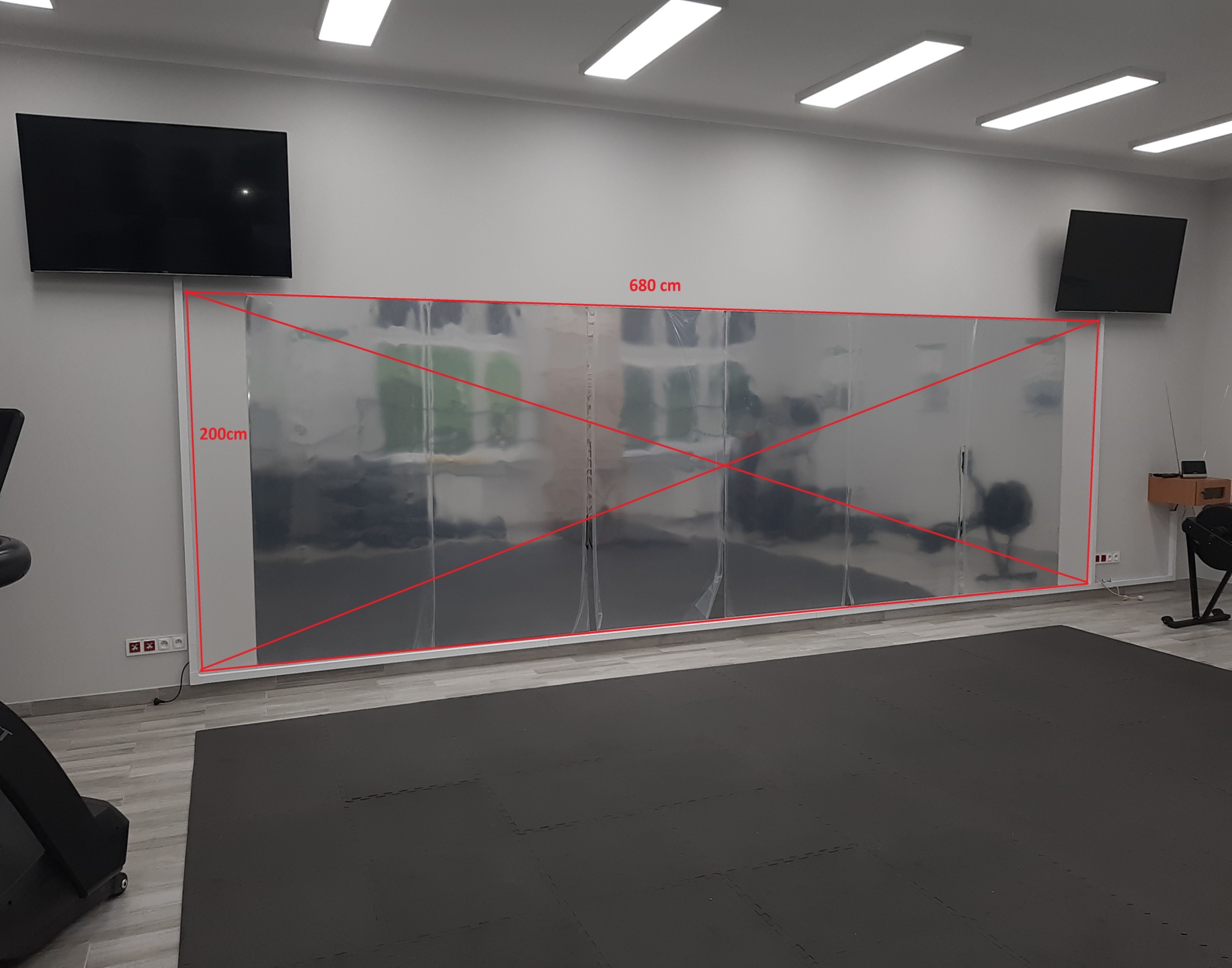 